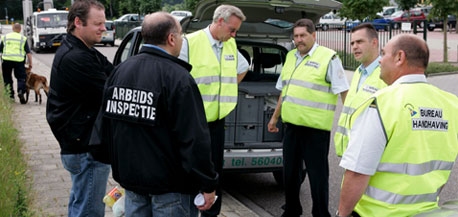 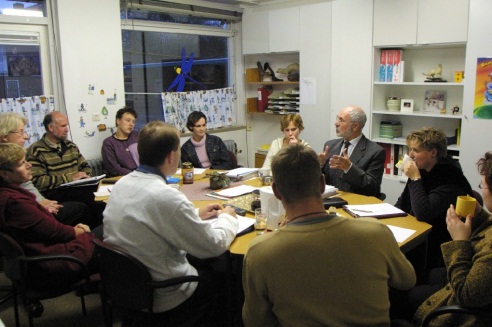 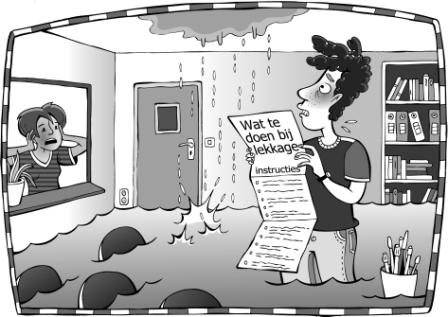 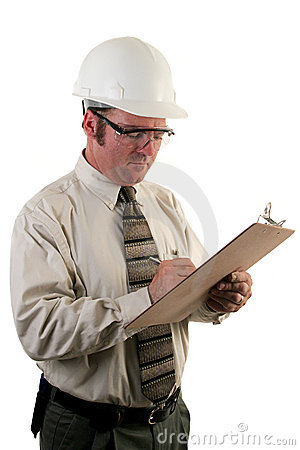 IETS INSPECTEREN = HET ONDERZOEKEN EN KIJKEN OF ALLES IN ORDE ISEEN INSPECTEUR  :  INSPECTEERT DINGEN VOOR ZIJN WERK. ALS ER IETS NIET IN ORDE IS MOET HIJ DAAR WAT AAN DOENDE ONDERWIJSINSPECTIE =  DE DIENST DIE TOEZICHT HOUDT OP HET ONDERWIJS